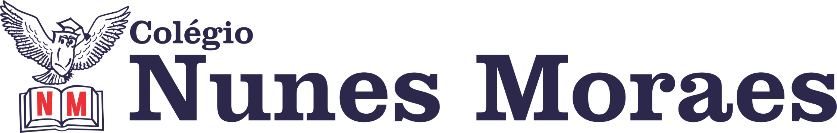 AGENDA DIÁRIA 3° ANO, 22 DE JUNHO.1ª AULA: LÍNGUA PORTUGUESA.Capítulo 9: A vez do leitor.                  Páginas: 84 a 89.Objeto de conhecimento: Capa de revista.Aprendizagens essenciais: Ler e compreender, com autonomia, capas de revista, de acordo com as convenções do gênero e considerando a situação comunicativa. Link da videoaula: https://youtu.be/-dwbkac_Vpk ROTEIRO DA AULAAtividades propostas: De olho na imagem p.85, questões 3 e 4; Gostar de ler p.86 e 87; Para relembrar p.88 e 89.Atividade para casa: De olho na imagem p.84, questões 1 e 2.2ª AULA: MATEMÁTICA.Capítulo 9: Parecidos ou diferentes?                 Páginas: 98 e 99.Objeto de conhecimento: Figuras geométricas planas.Aprendizagens essenciais: Criar figuras planas utilizando a malha quadriculada. Link da videoaula: https://youtu.be/V18vHQ4jftU ROTEIRO DA AULAAtividades propostas: Ler e descobrir p.98 e 99, questão 1.3ª AULA - INGLÊSBom dia! Na aula de hoje o/a estudante acompanhará:Explicação e atividades do capítulo 10 páginas 98 a 103.Link da videoaula: https://youtu.be/g8Mb0B3olvwEnviar foto da atividade para 991839273. 4ª AULA - AULA EXTRA.Bons estudos e uma ótima terça-feira!